EJERCICIOS DE MEMORIA SEMANA 4A ver si eres capaz de ordenar estas frases.Para pelota niño la árbol el coger subió al Hojas se la montón ventana de entraron y un abrióBarco el en verano Mallorca que a iré vieneIntenta memorizar estos 9 alimentos. Después, tápalos y escríbelos de nuevo.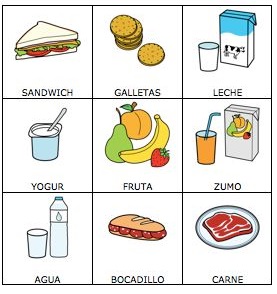 Coloca estos números 1, 4, 5, 2, 6 para que todas las líneas sumen 11.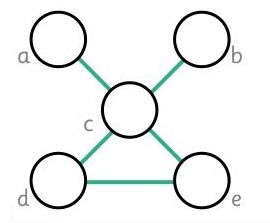 Aquí tienes una sopa de letras. Ve anotando las que encuentres.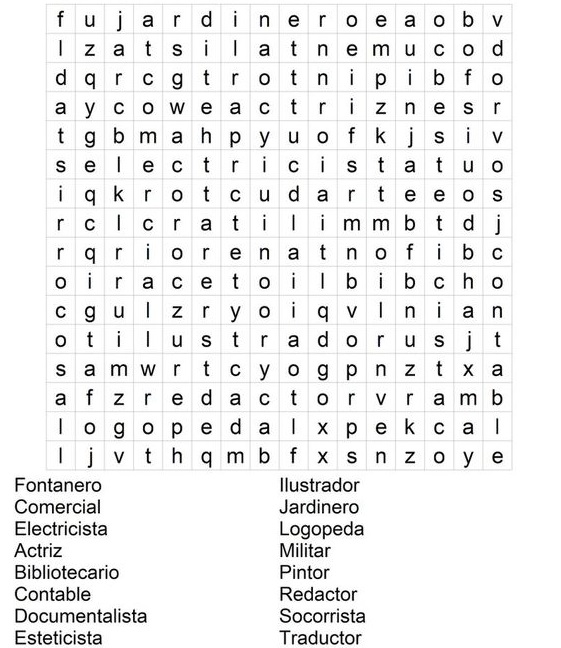 ¿Serías capaz de encontrar el nombre de cada uno?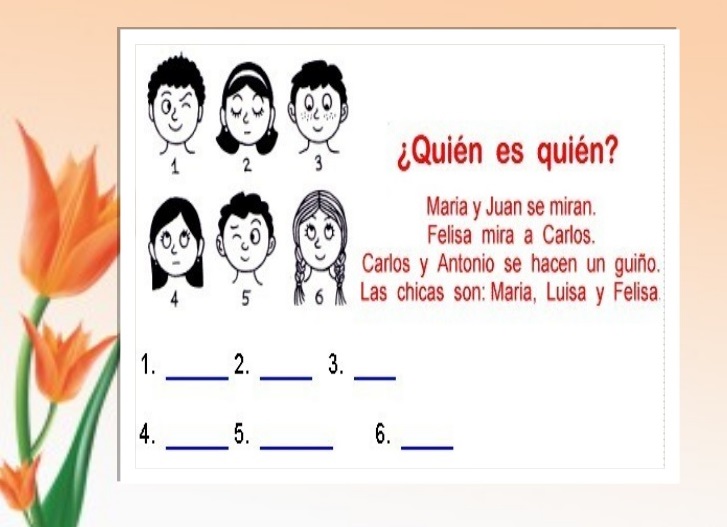 Aquí tienes 12 medios de transporte. Intenta memorizarlos. Después, tápalos e intenta recordarlos por escrito.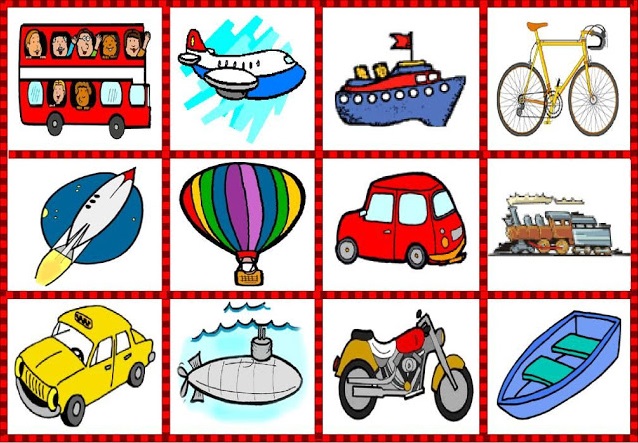 Encuentra la V.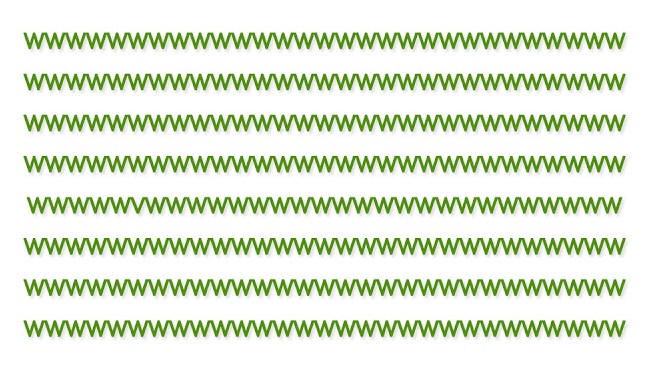 Coloca todas las vocales que faltan.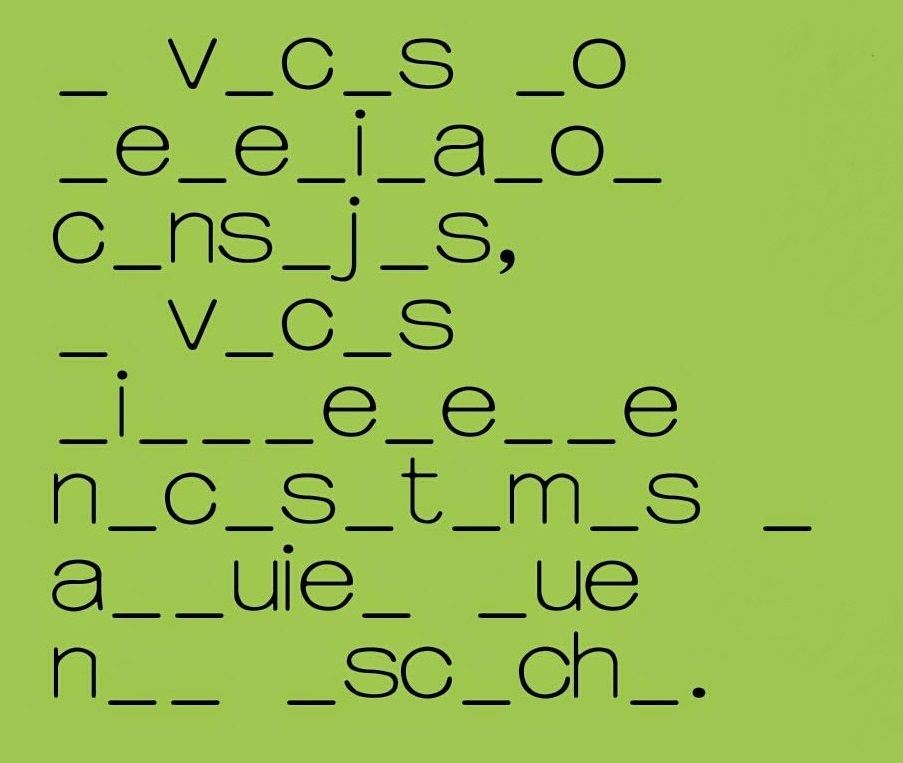 Lee este texto las veces que necesites; después, tápalo y anota todo lo que recuerdes.Tengo 36 años. Nací en una aldea de Gambia y vivo en Sant Pere de Ribes. Estoy casado con una catalana. No tengo hijos. Presido una ONG  que educa a niños gambianos desamparados y promociona la agricultura. En mi país era recepcionista en un hotel.Escribe con las dos manos:Farmacia, iglesia, hospital, floristería, banco, amarillo, lápiz, euros, maquillaje.Escribe al revés estas palabras. Por ejemplo: lees la primera palabra “camisa”, dejas de mirarla y escribes de izquierda a derecha “a  s  i  m  a  c”.Las palabras son: minuto, sortija, bañador, paseo, lentejas, televisor, camionero, y la última es embarcación.